RappelsExercicesTableauxVeuillez écrire le code Python correspondant aux énoncés.Tableaux 1
Veuillez écrire 4 façons différentes d’affecter à la variable tab une liste de quatre entiers 0.Tableaux 2
Pour la variable tab contenant une liste 10 éléments, veuillez coder l’instruction permettant d’accéder au premier élément du de la liste et de l’affecter à la variable nommée first.Tableaux 3Veuillez écrire l’instruction permettant d’affecter la chaîne de caractère "third" à la troisième position de la liste contenue dans la variable nommée tab.Tableaux 4Veuillez initialiser proprement une matrice de quatre lignes et trois colonnes pleine d’entiers 0 et l’affecter à la variable nommée mat.Tableaux 5 En vous servant de la variable mat initialisée grâce à l’exercice précédent, veuillez écrire le code permettant d’échanger la valeur se trouvant sur la quatrième ligne, seconde colonne avec la valeur se trouvant à la première ligne, troisième colonne. Utilisez variable temporaire nommée tmp.TuplesVeuillez écrire le code Python correspondant aux énoncés.Tuples 1
Veuillez créer un tuple contenant les valeurs 1, 'deux ' et 3.0 puis l’affecter à la variable nommée tpl.Tuples 2 
Veuillez affecter aux variables nommées x, y et z les valeurs contenues dans la variable tpl. Ensuite, veuillez afficher x, y et z.Tuples 3
Veuillez modifier la seconde valeur du tuple contenue dans la variable tpl en y affectant l’entier 2.SetsVeuillez écrire le code Python correspondant aux énoncés.Sets 1
Veuillez transformer la chaîne de caractère 'informatique' en un set contenu dans la variable nommée s.Sets 2
Veuillez écrire ce que pourrait être l’un des résultats de l’interprétation du code print(s).Sets 3
Veuillez coder une unique instruction permettant d’afficher la soustraction à s de l’union des ensembles s2 et s3 contenant respectivement {‘d’,’a’,’t’,’a’} et {‘s’,’c’,’i’ ,’e’,’n’,’c’,’e’}.DictionnairesVeuillez écrire le code Python correspondant aux énoncés.Dictionnaire 1
Veuillez créer un dictionnaire contenant les associations clef/valeur pour les clefs 'taille', 'poids', 'age' et les valeurs que vous souhaitez. Ce dictionnaire doit être affecté à la variable dico.Dictionnaire 2
Dans la variable dico, veuillez modifier la valeur associée à la la clef 'taille' pour y affecter la valeur 190.Dictionnaire 3
Veuillez afficher, en une seule instruction, la liste des clefs du dictionnaire contenu dans la variable dico.Dictionnaire 4Veuillez afficher, en une seule instruction, la liste des valeurs du dictionnaire contenu dans la variable dico.Dictionnaire 5Veuillez ajouter, au dictionnaire contenu dans la variable dico, une nouvelle association dont la clef et la valeur sont respectivement 'qi' et 130.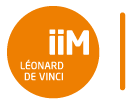 PythonA3DWTD 2 : Tableaux et SéquencesPythonA3DWTD 2 : Tableaux et Séquences